Value-Line Events (Part 1)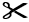 Value-Line Events (Part 2)Value-Line Events (Part 3)Value-Line Events (Part 4)Value-Line Events (Part 1)
(for Accommodations)Value-Line Events (Part 2)
(for Accommodations)Catch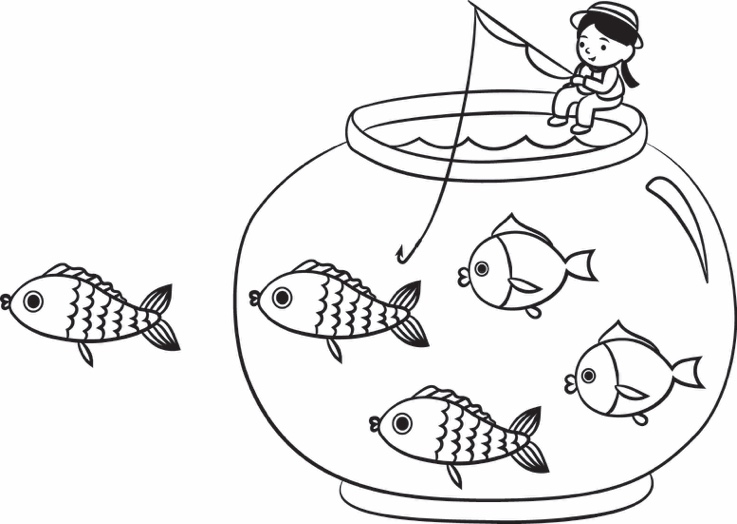 Catch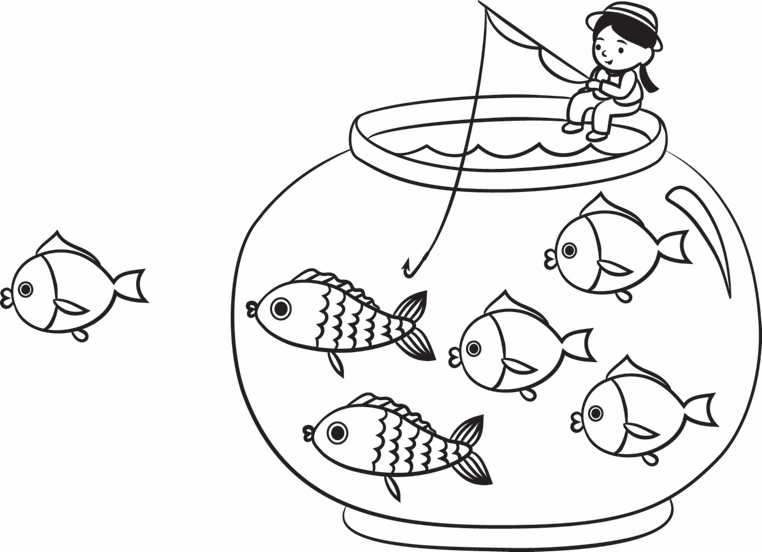 Catch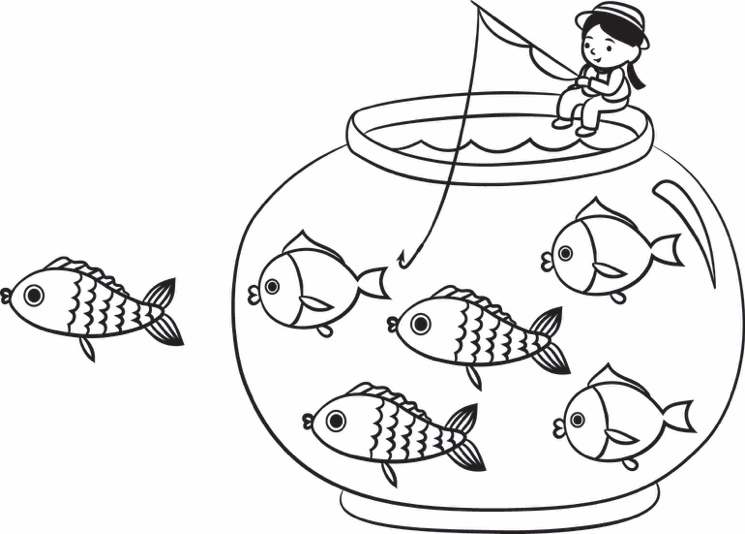 Catch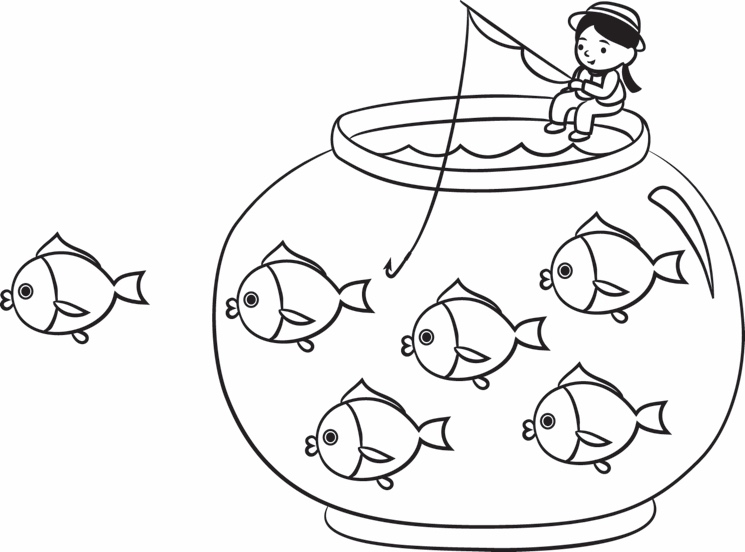 Catch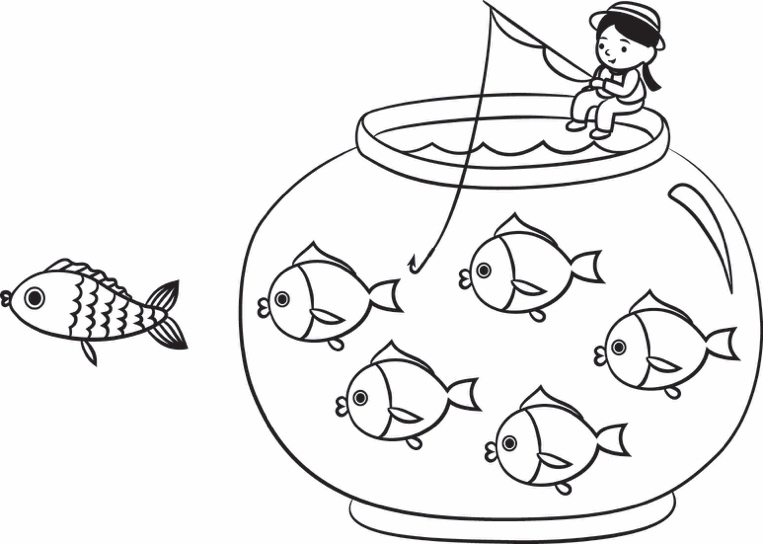 Land on redLand on red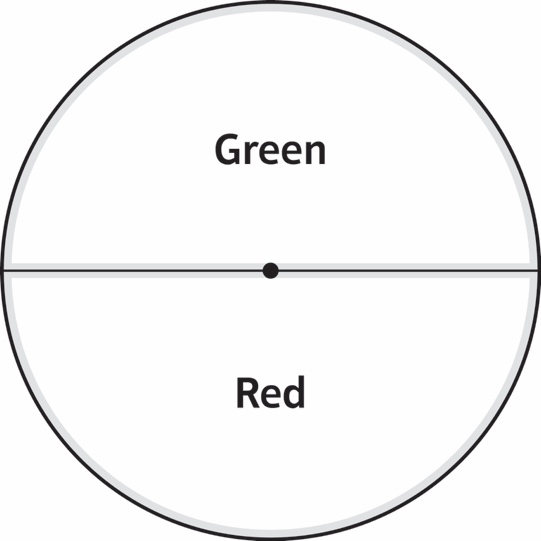 Land on blue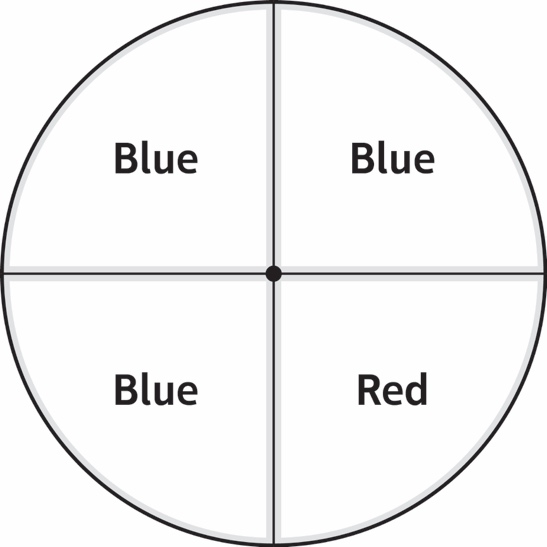 Land on red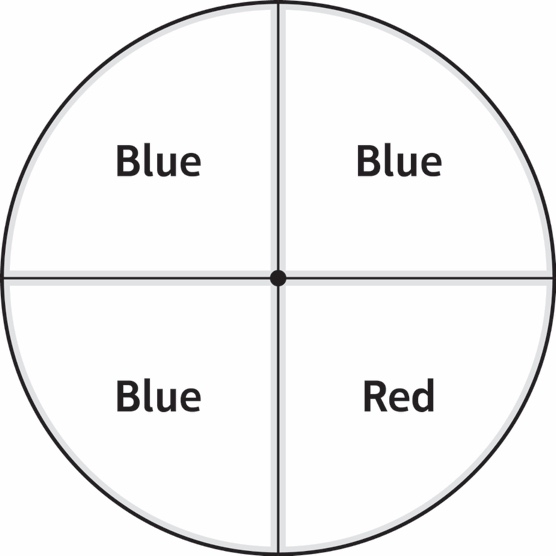 Land on red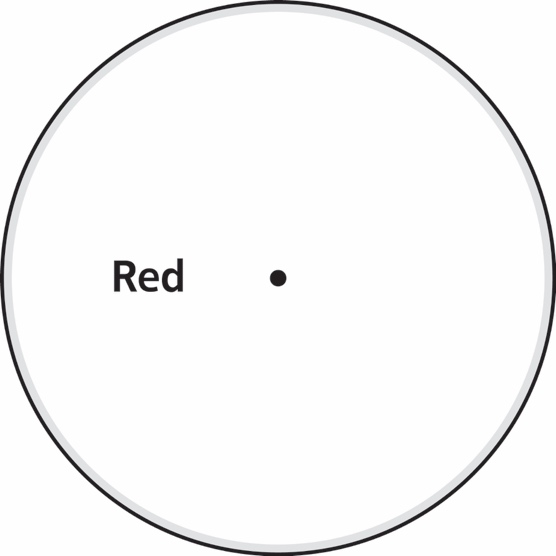 Land onyellow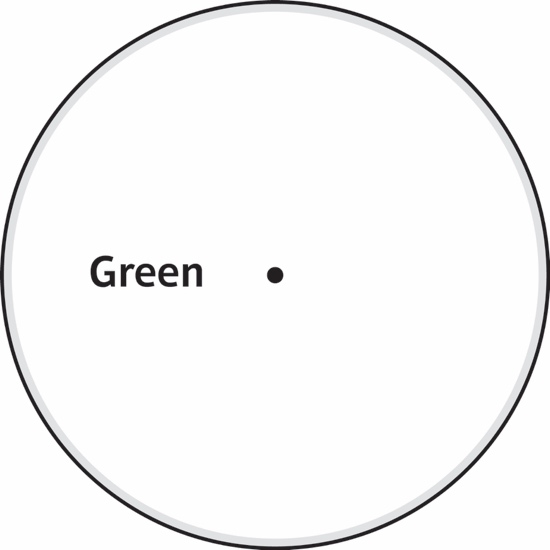 Get a green marble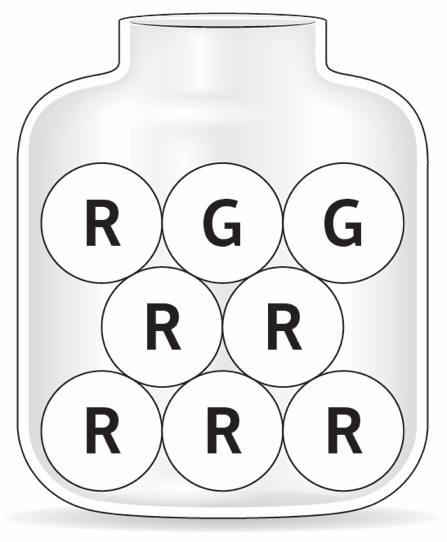 Get a yellow marble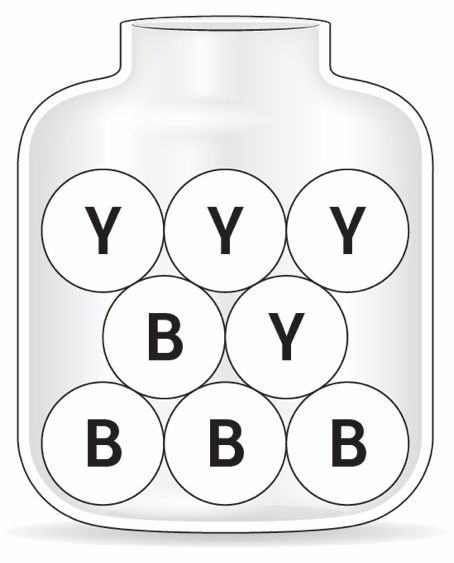 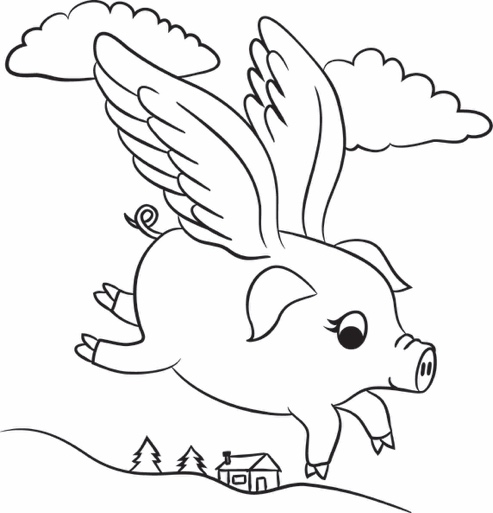 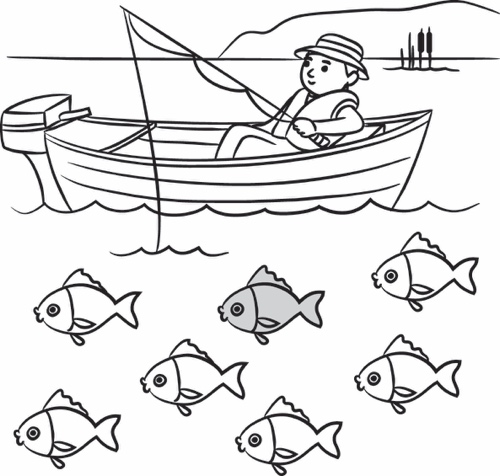 Catching the coloured fish?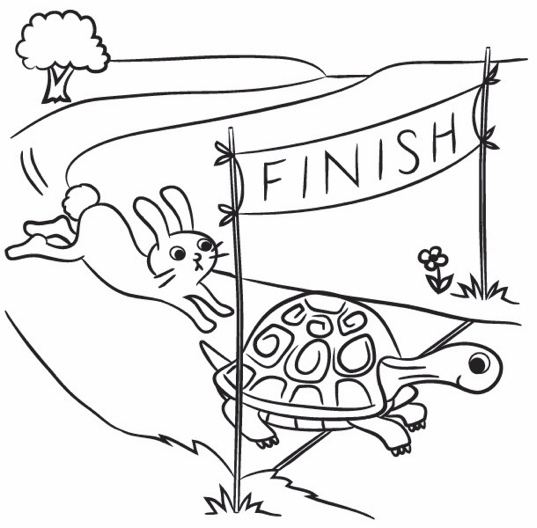 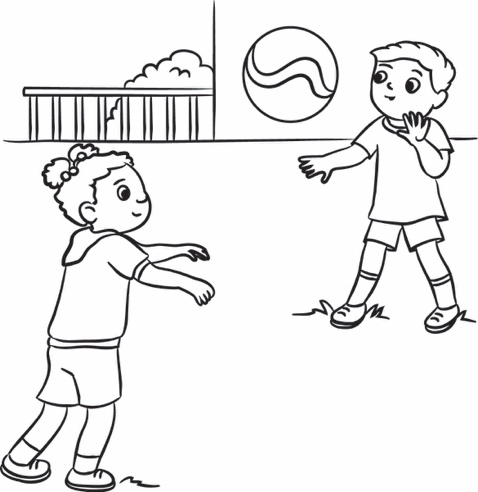 We will have recess today.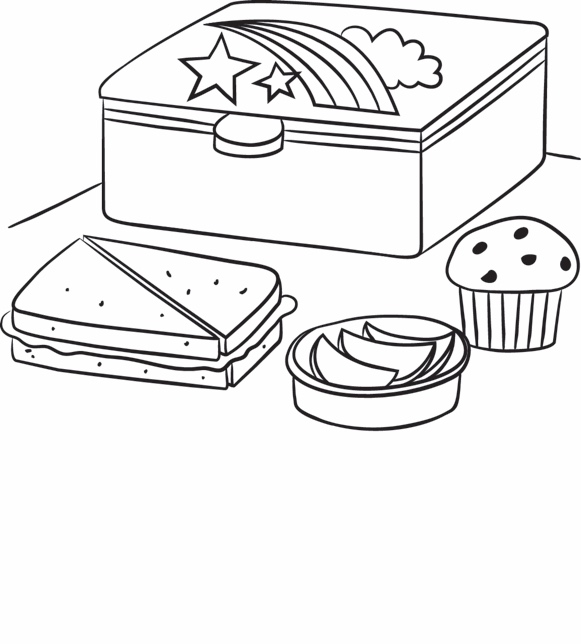 We will have lunch today.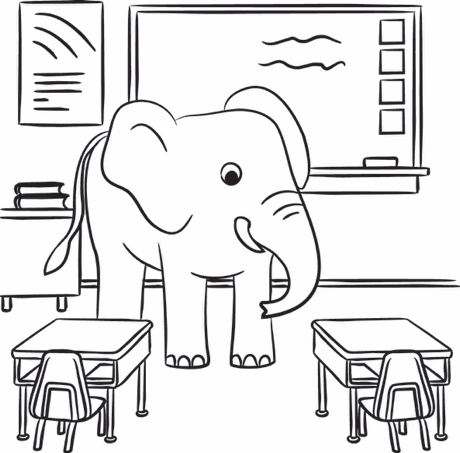 An elephant will visit our class.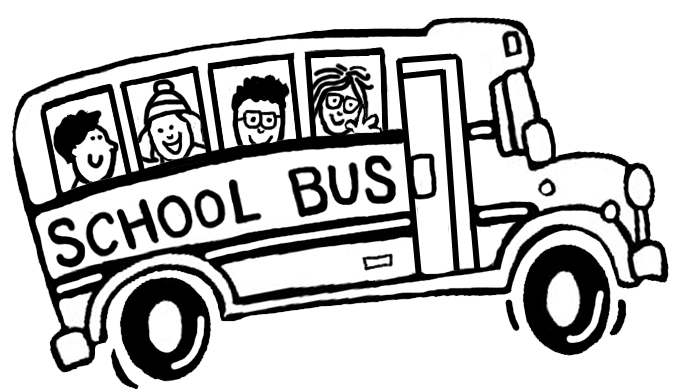 You will ride a school bus today.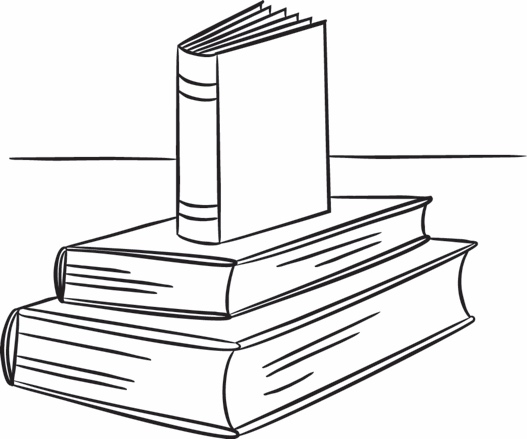 We will read today.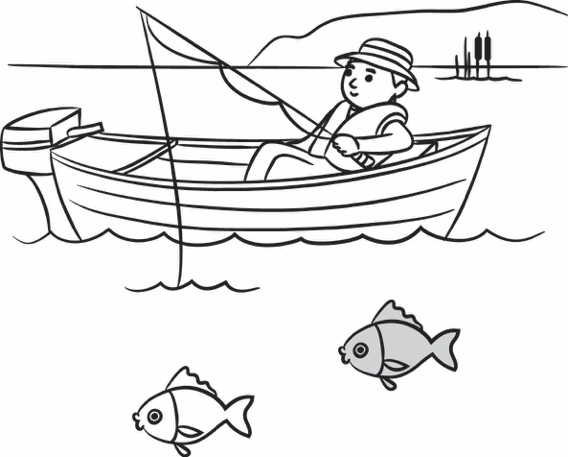 Catching the coloured fish?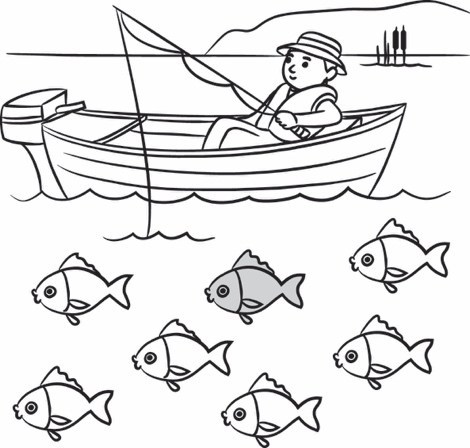 Catching the coloured fish?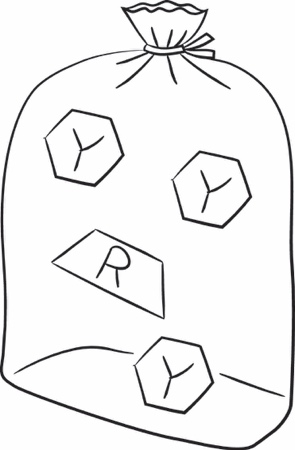 Pulling a red trapezoid?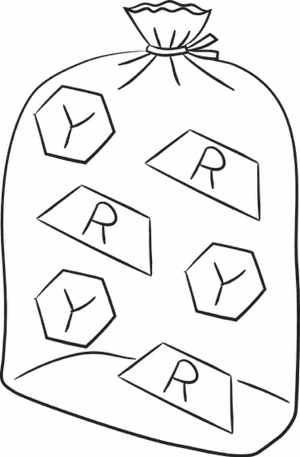 Pulling a red trapezoid?